 План работы  по противодействиюкоррупции на 2019 учебный годв МАУ ДО «ЦЭВД «Творчество»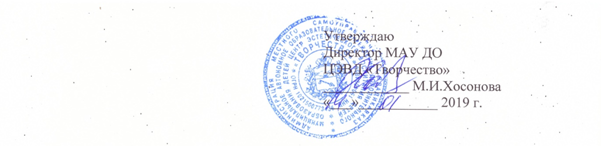 